Мелітопольська загальноосвітня школа І-ІІІ ступенів №24СВЯТО НАРОДОЗНАВСТВА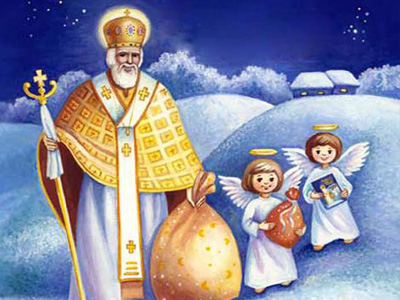 « Я ЧЕКАЮ МИКОЛАЯ»Підготували:Панченко Світлана Володимирівназавідуюча бібліотекою,Авраменко Наталя ЄвгенівнабібліотекарМелітопольської загальноосвітньоїшколи І-ІІІ ступенів № 24Мелітопольської міської радиЗапорізької областіМелітополь, 2016Мета:  ознайомити  учнів  з історією виникнення даного свята, закріпити знання про народні традиції святкування Дня Миколая, виховувати любов і повагу до народних звичаїв та традицій. Обладнання: книжкова виставка, ікона Святого Миколая, малюнки.Бібліотекарі :Добрий день, діти, цього разу ми з вами зустрілися напередодні одного з найулюбленіших  та чарівних свят. Яке  найулюбленіше свято ми відзначаємо у першому місяці зими? (Діти :день Святого Миколая) А коли ?( 19 грудня)День Святого Миколая, Новий рік і Різдво- свята, з якими в кожну оселю приходить казка .За повір’ям , у ніч з 18 на 19 грудня  щороку спускається з неба на землю Святий Микола-Чудотворець , заходить до кожної оселі й дарує дітям чудові гостинці. Діти з нетерпінням  чекають щедрого Миколая , пишуть листи,  вивчають вірші, співають пісні. Він любить усіх  людей, та найбільш  слухняних та чемних дітей.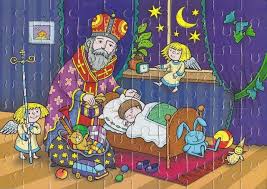 В Україні і не тільки  Миколай завжди вважався покровителем і заступником усіх дітей. Цього дня діти чекають на  нього з нетерпінням : вони знають , що за їхню слухняність та працьовитість Святий принесе їм безліч подарунків. Тож намагаються бути весь рік чемними та слухняними , гарно вчиться у школі,  поважають старших.Діти, питання:А ви писали листа Миколаю з проханням принести вам подаруночок?Він слухняним покладе під подушку подарунки, а неслухняним дітям , що ? (різки )Ким насправді був святий Миколай ? На вашу думку,діти,як ви гадаєте,ким ? -Святий Миколай був єпископом і великим благодійником. Він був дуже доброю людиною,  допомагав бідним діточкам та сиротам ,але так , що про це ніхто не знав. Миколай постійно про них піклувався ,щоб вони виростали хорошими людьми . Багато легенд існує про Святого Миколая,послухайте уважно одну із них : про Миколая та маленького Петруся.Святий завжди думав про інших. А ще часто ходив до дітей з бідних родин. Найбільше бідувала родина Петруся. Батько був старим і немічним , матуся хворіла ,а сам малий бігав у холод босим. Ввечері хтось тихенько насипав у торбину борошна , налив пляшку олії , набрав повні кишені яблук , відшукав пару теплих панчох та нові чобітки,  сховав усе у великий лантух. Вранці старий батько Петруся знайшов мішок коло свого порогу і не міг натішитися дарунками . А хто це міг бути, хто зробив такий дарунок і кому дякувати  не знав … А ви знаєте?(питання дітям)- Святий Миколай.У народі до святого Миколая ставилися з особливою повагою, оскільки він «другий після Бога заступник на землі». Зимовий Миколай здавна вважався покровителем усіх бідних і знедолених.Діти,а чи знаєте ви ,що є в році два свята Миколая-один весняний, а другий – звичайно же зимовий, якого так любить дітвора .Перед Новим роком усі діти чекають на Діда Мороза,але не всі знають  ,що в Україні здавна був відповідальний за дитячі розваги саме святий Миколай.Його вважали найкращим другом дітей ,а і ще нашим Дідом Морозом.А хто такий Велес, ви не знаєте, діти?Саме Миколая у сиву - сивезну давнину на нашій землі називали Велесом. Він опікувався не лише маленькими дітьми ,а й дикими та домашніми тваринками. Колись один чоловік їхав лісом і побачив стільки тварин , які сиділи і слухали старенького сивого дідуся , розвісивши вуха. Цей дідусь і був Миколай - Велес. 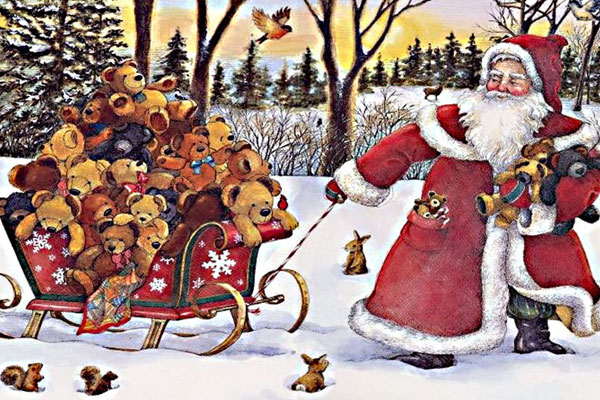 Напередодні свята Миколай дуже зайнятий – випікає зірочки в дарунок дітям. Однак зірочки,потрапляючи до мішечка ,стають схожими на свого господаря, тому їх і називають «миколайчиками». Знає Святий Миколай , що всі малі діти все ж такі чемні й добрі , мають щирі серця, люблять свій рідний край.Фотоколаж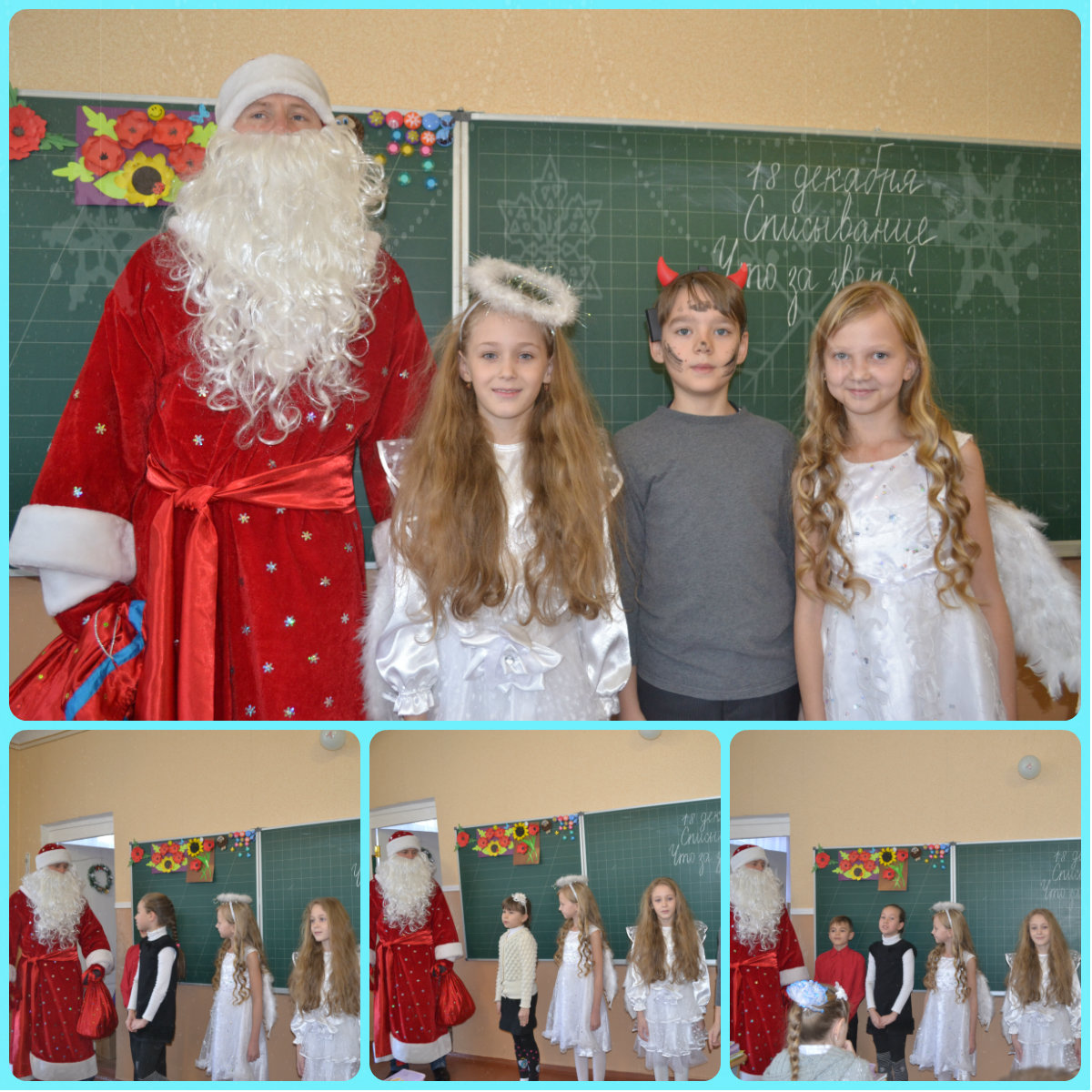 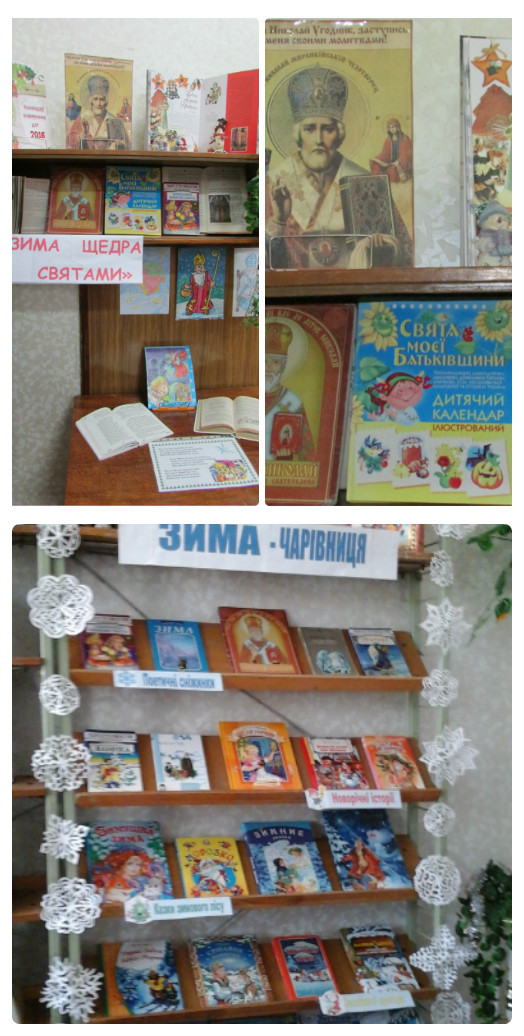 